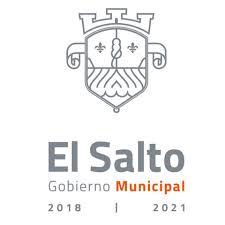 COORDINACION GENERAL PARA ELCOMBATE A LA DESIGUALDAD YCONSTRUCCION DE LA COMUNIDAD.Introducción:La Coordinación General para el combate a la Desigualdad y Construcción de la Comunidad tiene por objeto impulsar el desarrollo de oportunidades a todas las personas sin distinción de raza, sexo, edad, condición económica, sistema de creencias, origen o capacidades físicas, asimismo, fomentar el desarrollo y la ejecución de programas sociales estratégicos que impulsen el desarrollo de la 47nnovación social responsable e incluyente, para garantizar un crecimiento equitativo, equilibrado y sustentable para la población de todas las zonas del Municipio. Diagnóstico: Diseñar, implementar y promover un plan de trabajo para la regularización de las distintas Direcciones y Jefaturas a cargo de la Coordinación; así mismo formular y ejecutar mecanismos alternativos de solución, con el fin de mejorar la atención y el apoyo a la Comunidad Sáltense.Objetivo:Coordinar y dar seguimiento a los procesos y proyectos de planes de trabajo elaborados por las áreas que dependen de la Coordinación General para el Combate a la Desigualdad y Construcción de la Comunidad. COORDINACIÓN: COORDINACION GENERAL PARA EL COMBATE A LA DESIGULDAD Y CONSTRUCCION DE LA COMUNIDADCENTRO DE ATENCIÓN PARA PERSONAS CON DISCAPACIDAD La Jefatura de Centro de Atención para Personas con Discapacidad perteneciente a la Coordinación General del Combate a la Desigualdad y Construcción de la comunidad, desarrollará sus actividades con apego en el marco jurídico que la sustenta, El reglamento para la Integración Social de las personas con Discapacidad del Municipio de El Salto, Jalisco en sus artículos del 1 al 17, realizando las tareas necesarias para atender los asuntos, problemas y parte de las necesidades, relacionadas de las personas con discapacidad de nuestro municipio que han sido identificadas por esta administración, así como los que durante el transcurso de la misma resulten.El presente Plan Operativo Anual, tiene como finalidad crear una estrategia de actividades, proyectos y acciones llevados a cabo por la Jefatura del centro de Atención para Personas con Discapacidad, para resolver de manera eficiente y eficaz cada uno de los procesos administrativos que se deban realizar, bajo los principios de legalidad y debido procedimiento.Diagnóstico Objetivos Objetivo General:Fortalecer y fomentar la atención y capacitación de las personas con discapacidad, de nuestro municipio, con calidad y calidez humanaActividades:Elaboración del censo  de personas con discapacidad del municipio Elaboración de programas para poder gestionar recursos y brindarles el apoyo correspondienteCapacitación del personal del centro de atención para que a su vez pueda capacitar a otras dependencias y puedan brindarle la atención que requieran a los ciudadanos con discapacidad del municipio Sensibilizar a las empresas para que otorguen trabajo a las personas con discapacidadCapacitar a las personas con discapacidad, en pequeños talleres, para que tengan un ingreso económico en sus familiasBrindar talleres de desarrollo integral para las personas con discapacidadMantener al personal del Centro de Atención para personas con Discapacidad, en constante capacitación y actualización, para que puedan brindar atención y a su vez poder capacitar al personal de las diferentes dependencias del municipioCapacitar al personal de diversas áreas de atención ciudadana, del municipio de El Salto, para que puedan dar la atención adecuada a las personas con discapacidad que acuden a las diversas dependencias de nuestro municipio, con el propósito y compromiso de crear un Salto incluyente.Talleres de interés para las personas con discapacidad con visión proactivaGestión con diversas empresas del corredor industrial para que otorguen empleo a las personas con discapacidadCronograma de actividades  COORDINACIÓN: Coordinación General del Combate a la Desigualdad y Construcción de la comunidadDEPENDENCIA: Centro de Atención para Personas con Discapacidad Desarrollo de la programaciónLa Dirección de Cultura perteneciente a la Coordinación General de Combate a la Desigualdad y Construcción de la Comunidad, desarrollará sus actividades con apego en el marco jurídico que la sustenta, realizando las tareas necesarias para atender los asuntos, problemáticas que han sido identificadas por esta administración, así como los que durante el transcurso de la misma resulten.El presente Plan Operativo Anual, tiene como finalidad crear una estrategia de actividades, proyectos y acciones llevadas a cabo por la Dirección de Cultura para resolver de manera eficiente y eficaz cada uno de los procesos administrativos que se deban realizar, bajo los principios de legalidad y debido procedimiento.COORDINACIÓN: Coordinación General de Combate a la Desigualdad y Construcción de la Comunidad DEPENDENCIA: Dirección de CulturaIntroducción DIRECCIÓN DE DEPORTESCOORDINACIÓN GENERAL DE COMBATE A LA DESIGUALDAD Y CONSTRUCCIÓN DE LA COMUNIDAD.La Dirección de Deportes perteneciente a la Coordinación General de combate a la Desigualdad y Construcción de la Comunidad , desarrollará sus actividades con apego en el marco jurídico que la sustenta, realizando las tareas necesarias para atender los asuntos, problemáticas que han sido identificadas por esta administración, así como los que durante el transcurso de la misma resulten.El presente Plan Operativo Anual, tiene como finalidad crear una estrategia de actividades, proyectos y acciones llevados a cabo por la Dirección Deportes para resolver de manera eficiente y eficaz cada uno de los procesos administrativos que se deban realizar, bajo los principios de legalidad y debido procedimiento.Diagnóstico Encontramos diferentes áreas de oportunidad, en donde se trabajaran para mejorar cada uno de los puntos, entre ellos encontramos una necesidad para rehabilitar las 6 unidades deportivas con que cuenta el gobierno de El Salto, además de seguir dando un mantenimiento constante en cada una de ellas.Por otro lado se observa una necesidad de la población y los jovenes, para integrarse en una vida más saludable en todos los sentidos, asi como las personas de la tercera edad.Objetivos Rehabilitar las 6 unidades deportivas (unidad Luis Estrada, La playita, Minerales; Churubusco, Las Pintas y La huizachera), además de rescatar espacios Públicos para fomentar el Deporte y Ejercicio para la ciudadanía.Realizaremos diferentes actividades como son Torneos, Caminatas, Visorias Deportivas, asi como un vinculo de fomento deportivo con Escuelas de nuestro municipio.Dentro de los objetivos que queremos alcanzar es lograr integrar a la poblacion de nuestro municipio, en alguna de nuestras actividades que tendremos, con un  minimo de participacion del  3% de la poblacion (alrededor de 6 mil  personas), y una d las partes fundamentales para lograr este objetivo, es tener unidades dignas y aptas para poder hacer ejercicio y que la ciudadania se sienta comoda o con buen ambiente.Cronograma de actividades  COORDINACIÓN: COORDINACION GENERAL DE COMBATE A LA DESIGUALDAD Y CONSTRUCCION DE LA COMUNIDAD.DEPENDENCIA: DIRECCION DE DEPORTESCOORDINACIÓN: COMBATE A LA DESIGUALDAD Y CONSTRUCCIÓN DE LA COMUNIDADDEPENDENCIA: DIRECCIÓN DE EDUCACIÓN Introducción La Dirección de Programas Sociales Municipales, Estatales y Federales perteneciente a la Coordinación General de Combate a la Desigualdad y Construcción de la Comunidad desarrollará actividades diarias de forma ordenada y secuencial de las operaciones a seguir para las actividades laborales, así como el seguimiento y gestión de los programas de apoyo. Motivando con ello un buen desarrollo administrativo dando cumplimiento con apego en el marco jurídico que la sustenta de acuerdo al Artículo 226, 227 y 228 establecido en el Reglamento de la Administración Pública Municipal de El Salto, Jalisco.Las dependencias adscritas a la Dirección de Programas Sociales Municipales, Estatales y Federales tendrán las facultades y atribuciones que señalen las disposiciones contenidas en la legislación y normatividad aplicable, así como todas aquellas que le instruya a la Directora de Programas Sociales Municipales, Estatales y Federales, realizando las tareas necesarias para atender los asuntos, problemáticas  y acciones que han sido identificados por esta administración, así como los que durante el transcurso de la misma resulten.El presente Plan Operativo Anual, tiene como finalidad crear una estrategia de actividades, proyectos y acciones llevados a cabo por la Dirección de Programas Sociales Municipales Estatales y Federales para resolver de manera eficiente y eficaz cada uno de los procesos administrativos que se deban realizar, bajo los principios de legalidad y debido procedimiento.Diagnóstico Los programas sociales deberán cumplir una función clave asegurando el mantenimiento de ciertos niveles de cohesión social, siendo fundamentales para que las sociedades concretas puedan funcionar, mejorando las condiciones de vida de la población. Es por eso que se debe trabajar en la reconstrucción del tejido social asegurando el crecimiento económico futuro, a través de la formación del capital humano. Objetivos Dar respuestas certeras a todos los sectores de la poblacion del municipio, respetando en todo momento las reglas de operación de los programas sociales y la legalidad dentro de los procedimientos a cargo de la Dirección conforme a lo establecido.Brindar servicios multigeneracionales, operando eficazmente desde los centros comunitarios y comedores comunitarios.Cronograma de actividades  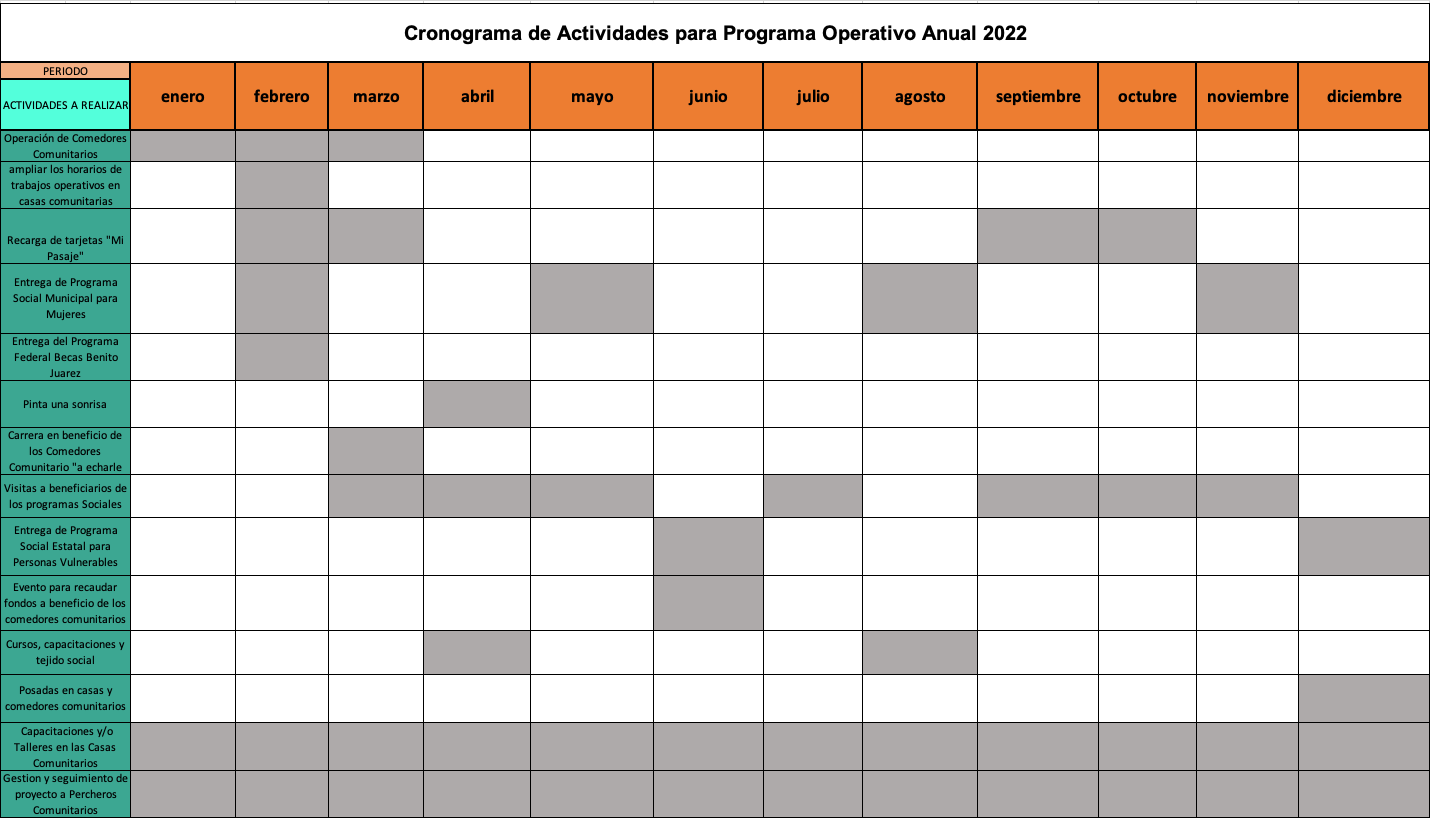 COORDINACIÓN: Coordinación General de Combate a la Desigualdad y Construcción de la Comunidad.DEPENDENCIA: Dirección de Programas Sociales Municipales Estatales y FederalesIntroducción El Instituto Municipal de Atención a las Mujeres de El Salto pertenece a la Coordinación General de Desarrollo Económico, Combate a la Desigualdad y Construcción de la Comunidad, de acuerdo al Artículo 230, del Reglamento General del Municipio de El Salto, Jalisco, El Instituto Municipal de Atención a las Mujeres de El tiene las facultades de aplicar programas Federales y Estatales en beneficio de la Mujer, definir y aplicar los programas y estrategias que permitan que la mujer organizada participe en actividades formales que apunte al desarrollo integral de su género, diseñar, proponer, difundir y aplicar un catálogo de servicios de atención a la mujer, enfocándose en la atención dirigida a mujeres en situación de violencia… y las demás previstas en la legislación y normatividad aplicable, o que le instruya la o el Coordinador General para el Combate a la Desigualdad y Construcción de la Comunidad.Para esta dirección es fundamental mantener el compromiso hacia los sectores más vulnerables de la ciudadanía, en especial de las niñas y mujeres por lo que se plantean una serie de   acciones basadas en las necesidades económicas, de salud, educación, e integrando la productividad de las Mujeres en el negocio local y empresarial, así como atendiendo las brechas de género que aún existen en la sociedad por lo que se impulsarán acciones afirmativas de manera coordinada con dependencias municipales y estatales que contribuyan en la prevención y atención de la violencia. De igual forma se impartirán talleres especializados en temas de equidad de género, prevención de violencia, empoderamiento, autoestima, comunicación asertiva, comunicación no sexista, derechos humanos y solución de conflictos con el fin de brindar desarrollo integral a las mujeres del municipio. El Instituto Municipal de Atención a las Mujeres de El Salto, se basa en un marco jurídico amplio para el cumplimiento efectivo de sus funciones; FederalConstitución Política de los Estados Unidos MexicanosLey General de Acceso de las Mujeres a una Vida Libre de ViolenciaLey General para la Igualdad entre Mujeres y HombresLey General de Victimas           EstatalConstitución Política del Estado de JaliscoLey del Gobierno y la Administración Pública Municipal del Estado deJaliscoLey para los servidores públicos del Estado de Jalisco y sus municipiosLey de acceso de las mujeres a una vida libre de violencia del Estado deJaliscoLey Estatal para la Igualdad entre Mujeres y HombresLey de Atención a víctimas del Estado de Jalisco.Municipal Reglamento General del Municipio de El Salto, Jalisco.Reglamento del Instituto Municipal de Atención a las Mujeres de El Salto, JaliscoReglamento de Acceso de las Mujeres a una vida libre de violencia para el Municipio de El Salto, Jalisco.Reglamento Municipal para la Igualdad Sustantiva entre Mujeres y Hombres de el Salto, Jalisco.Reglamento de Acceso de las Mujeres a una Vida Libre de Violencia para el Municipio de El Salto, JaliscoReglamento Municipal para la Igualdad Sustantiva entre Mujeres y Hombres en El Salto, JaliscoReglamento del Instituto Municipal de Atención a las Mujeres de El Salto, JaliscoDiagnóstico El área de oportunidad que se tiene es lograr transversalizar la perspectiva       de género con todas las dependencias del gobierno municipal de El Salto con el objetivo que desde cada área se implementen acciones afirmativas de acuerdo a sus funciones en pro de las mujeres, además de impulsar y apoyar en la consolidación con seguimiento a los proyectos de emprendimiento de las mujeres que se capacitan en los diferentes talleres, crecer el número de mujeres beneficiadas de los talleres de autoempleo y llevar los servicios de atención al alcance de todas las colonias del municipio.	Justificación El presente Plan Operativo Anual tiene la finalidad de contribuir en la prevención, atención y sanción de la violencia contra niñas, adolescentes y mujeres y su empoderamiento ya que actualmente el municipio de El Salto cuenta con dos Alertas de violencia de género y es importante el avanzar en esta problemática social de una manera coordinada con las diferentes dependencias del Gobierno Municipal transversalizando la perspectiva de género.El presente plan se llevará a cabo con la finalidad de combatir la desigualdad de género, así como para prevenir, atender y contribuir en la erradicación de la violencia contra niñas, adolescentes y mujeres del municipio de El Salto, implementando acciones afirmativas tanto en el ámbito público como privado.Objetivo General. Desarrollar políticas públicas con perspectiva de género mediante acciones afirmativas enfocadas en la igualdad y el empoderamiento de las mujeres para prevenir, atender, sancionar y erradicar la violencia contra niñas, adolescentes, mujeres y población en general. Meta Lograr intervenir en un 5 % de la población total de niñas, adolescentes, mujeres y población en general desarrollando políticas públicas con perspectiva de género mediante acciones afirmativas enfocadas en la Igualdad y el empoderamiento de las mujeres.CRONOGRAMA DE ACTIVIDADESCOORDINACIÓN: Coordinación General de Desarrollo Económico, Combate a la Desigualdad y Construcción de la ComunidadDEPENDENCIA: Instituto Municipal de Atención a las Mujeres de El Salto.ACCIONESOBJETIVOSMETAS ESTIMADASINDICADOR PROGRAMACIÓN ANUAL PROGRAMACIÓN ANUAL PROGRAMACIÓN ANUAL PROGRAMACIÓN ANUAL PROGRAMACIÓN ANUAL PROGRAMACIÓN ANUAL PROGRAMACIÓN ANUAL PROGRAMACIÓN ANUAL PROGRAMACIÓN ANUAL PROGRAMACIÓN ANUAL PROGRAMACIÓN ANUAL PROGRAMACIÓN ANUAL PROGRAMACIÓN ANUALACCIONESOBJETIVOSMETAS ESTIMADASINDICADOREneroFebreroMarzoAbrilMayoJunioJulioAgostoSeptiembreOctubreNoviembreDiciembreRECREACONSTRIBUIR A LA EDUCACION130 ESCUELASPRIMERAETAPANUMERO DE ESCUELAS BENEFICIADASRECREACONSTRIBUIR A LA EDUCACION130 ESCUELASSEGUNDAETAPANUMERO DE ESCUELAS BENEFICIADASDESPENSONCONTRIBUIR A LAS FAMILIAS VULNERABLES DEL MUNICIPIO4000DESPENSASFAMILIAS BENEFICIADASACCIONESOBJETIVOS METAS ESTIMADASINDICADOR PROGRAMACIÓN ANUAL PROGRAMACIÓN ANUAL PROGRAMACIÓN ANUAL PROGRAMACIÓN ANUAL PROGRAMACIÓN ANUAL PROGRAMACIÓN ANUAL PROGRAMACIÓN ANUAL PROGRAMACIÓN ANUAL PROGRAMACIÓN ANUAL PROGRAMACIÓN ANUAL PROGRAMACIÓN ANUAL PROGRAMACIÓN ANUAL PROGRAMACIÓN ANUALACCIONESOBJETIVOS METAS ESTIMADASINDICADOREneroFebreroMarzoAbrilMayoJunioJulioAgostoSeptiembreOctubreNoviembreDiciembreCreación de un reglamento internoContar con un fundamento que nos sustente como dependencia municipal y poder ser acreedor a los programas sustentables del Estado y poder otorgar apoyos asistenciales a las personas con discapacidad del municipio Bajar recursos federales y estatales que apoyen y otorguen una mejor calidad de vida a las personas con discapacidad de nuestro municipioNúmero de personas Beneficiadas Certificados de DiscapacidadQue todas las personas con discapacidad del municipio, cuenten con su certificado de Discapacidad para que puedan realizar sus trámites y obtengan sus beneficios Del 60% de nuestro padrón, el cual corresponde a las personas que no tienen aún su certificado de discapacidad, se estima lograr que un 50% del mismo, lo puedan obtener durante el añoNúmero de Personas beneficiadas Capacitación a servidores públicosPreparar a los servidores públicos de las dependencias del municipio para que puedan ofrecerles una mejor atención a las personas con discapacidad que asisten a realizar algún trámite en dichas dependencias 3 talleres Número de Personal capacitadoTalleres de sensibilidad para promover la cultura de la Discapacidad Fomentar por medio de talleres la cultura de Discapacidad, tanto en las dependencias del municipio como en las escuelas para lograr ser un municipio incluyente 2 o 3 talleres por mes  Número de personas que asistieron al tallerEventos culturales, deportivos y artísticos para los NNA y personas con discapacidad del MunicipioQue los NNA y personas con discapacidad, tengan momentos de sana convivencia y esparcimiento, que favorezcan su desarrollo y desenvolvimiento psicosocial, para que puedan formar parte de una sociedad incluyente 3 Eventos  Un 50% de la población de nuestro padrónProyectos con asociaciones civiles Contar con recursos en especie para poder apoyar a las personas con discapacidad de nuestro municipio Tener el censo actualizado, para en cuanto llegue un programa meter a toda la gente que sea posible y tenga beneficios  Número de personas beneficiadas Promover la inclusión laboral en el corredor industrial Que las personas con discapacidad puedan tener un trabajo para que obtengan un ingreso económico que mejore su calidad de vidaColocar mínimo 5 o 10 personas por empresa, en cada una del corredor industrial Número de Personas beneficiadas Programas  del estado y municipalesGestionar apoyos para que las personas con discapacidad tengan beneficios en especiePrograma de Jalisco incluyente Número de personas beneficiadasACCIONESOBJETIVOSMETAS ESTIMADASINDICADOR PROGRAMACIÓN ANUAL PROGRAMACIÓN ANUAL PROGRAMACIÓN ANUAL PROGRAMACIÓN ANUAL PROGRAMACIÓN ANUAL PROGRAMACIÓN ANUAL PROGRAMACIÓN ANUAL PROGRAMACIÓN ANUAL PROGRAMACIÓN ANUAL PROGRAMACIÓN ANUAL PROGRAMACIÓN ANUAL PROGRAMACIÓN ANUALACCIONESOBJETIVOSMETAS ESTIMADASINDICADOREneroFebreroMarzoAbrilMayoJunioJulioAgostoSeptiembreOctubreNoviembreDiciembreSeguimiento a nueva Biblioteca en Casa de la CulturaContar en la Casa de la Cultura con una biblioteca al servicio ciudadanoLograr la instalación de la bibliotecaApertura y operación, se tiene un avance del 30% en la gestión. Evento Noches de ArteDifundir el talento local en un evento artístico-cultural mensual con invitados especiales para los ciudadanos.Realizar un evento por mes.Eventos realizados y artistas participantes, promedio de asistencia de 30-50 personas por eventoFeria Cultural Delegacional.Realizar ferias culturales en las distintas delegaciones de forma mensual.Abarcar el mayor número de delegacionesNúmero de Ferias culturales realizadas y se espera una asistencia promedio de 50 personasMuestra de Cine de El Salto y Rally audiovisual.Atracción de turismo, desarrollo económico y dar a conocer mediante charlas, talleres y proyecciones el séptimo arte.Posicionar al El Salto como una ciudad cultural.Asistencia y participación de la mayor parte de la población.Concursos de diversas disciplinas artísticas acorde a calendario cultura.Fomentar la participación cultural de la población y estimular la creación.Obtener gran cantidad de participantes.Participación promedio de 30 personas vía redes sociales y un promedio de asistencia en eventos presenciales del 40 personas.Cursos y talleres culturales en las delegacionesLlevar la cultura a todo el municipioElevar el número de participantes y espacios abarcadosNúmero de participantes por taller en las delegaciones. Asistencia por taller de 30 personas.Festividades Día de MuertosConmemoración cultural de este fecha.Fomento de las tradicionesNúmero de asistentes.Actividades Fiestas decembrinasDecoración de espacios públicos y eventos artísticos Preservación de costumbres y tradiciones.Cantidad de personas asistentes.Día mundial del LibroFomento a la lecturaCreación de nuevos lectoresParticipación de ciudadanos en eventos. Día mundial de la DanzaCelebración cultural de este fecha.Dar a conocer la gran cantidad de personas que practican este disciplina.Número de asistentes y público en eventos.ACCIONESOBJETIVOSMETAS ESTIMADASINDICADOR PROGRAMACIÓN ANUAL PROGRAMACIÓN ANUAL PROGRAMACIÓN ANUAL PROGRAMACIÓN ANUAL PROGRAMACIÓN ANUAL PROGRAMACIÓN ANUAL PROGRAMACIÓN ANUAL PROGRAMACIÓN ANUAL PROGRAMACIÓN ANUAL PROGRAMACIÓN ANUAL PROGRAMACIÓN ANUAL PROGRAMACIÓN ANUAL PROGRAMACIÓN ANUALACCIONESOBJETIVOSMETAS ESTIMADASINDICADOREneroFebreroMarzoAbrilMayoJunioJulioAgostoSeptiembreOctubreNoviembreDiciembre Visorias del Club Deportivo Atlas En las instalaciones del Colonia y Corona Encontrar Talento Futbolistico y que sea reconocido La meta de participacion para este evento es de 500 participantes en los dos diasSe realizara el registro Manual en las intalaciones deportivas ese mismo dia25Y 26 DE FEBREROTorneo Relampago de Futbol Varonil en club Deportivo CoronaReactivar el Deporte y crear una cultura de Futbol en Nuestro municipioLa meta es registrar a 10 equipos como minimo con un alcance de 150 participantesSe realizara un registro previo en unidad deportiva Luis Estrada18 DEMARZOEntrenamiento de Club Dep. Guadalajara Primera Division en Campo CoronaMotivar a todos Los jovenes, haciendoles saber que los sueños son posiblesLa meta Lograr un aforo de 500 personasSe tendra un control de acceso a las instalaciones con registro boleto .28 DEABRILTorneo Interescuelas de Basquetbol en Unidad Deportiva Luis EstradaLograr una integracion deportivo-gobierno y educacion, creando un vinculo.La meta es lograr la participacion de 6 escuelas en todos sus grados (Aforo de 200 personas por juego)se realiza un registro previo con ayuda de las escuelas participantesDEL 2AL27DEMAYOClases de TaekwonMayodo en las 6 Unidades DeportivasGenerar la participacion en diferentes deportes llegando a diferentes colonias.La meta es una participacion constante de 60 personas por diaSe hara resgitro de clases en unidad deportiva Luis Estrada con ayuda de la Maestra de TaekwondoENEROFEBREROMARZOABRILMAYOJUNIOJULIOAGOSTOSEPTIEMBREOCTUBRENOVIEMBREDICIEMBREClases de Natacion en Unidad Luis EstradaIntegrar a personas de todas las edades en deporte de natacion y que aprendan tecnicaLa Meta es de 100 con horarios en todo el diaSe realiza registro en la focina de unidad Luis EstradaMARZOABRILMAYOJUNIOJULIO AGOSTOSEPTIEMBREOCTUBRENOVIEMBRETorneo de Futbol 7 con patrocinio de ElectrolitCrear una ambiente agradable de ocio para la poblacionLa meta es de 20 equipos participando (200 personas)Registro en alguna plataforma de ElectrolitJULIOTorneo de Voleibol en las instalaciones de Unidad Deportiva Luis EstradaIntegrar a las amas de casas en el deporte y personas interesadasSe prentende alcanzar una meta de 50 personas diariasRegistro Diario en las mismas intalacionesAGOSTOClases de Beisbol a un Costado de la Unidad Luis EstradaLograr que la comunidad practique deportes Diferentes al soccer.50 personas inscritas en el mes Registro Diario en EntrenamientoSEPTIEMBRETorneo de Futbol Rapido Relampago en Unidad Las pintasDar a conocer las instalaciones recien re habilitadasAforo de 200 PersonasAcceso controlado y registro en esa misma unidadABRILTorneo de Futbol de Veternos con jugadores de El salto, Chapala y amigos de USA en campo Corona y AztecaFomentar el Deporte y participacion ciudadana, asi como lograr un enlace con municipio cercano.Se pretende lograr una participacion de 8 equipos y aforo de 200 personas contemplando aficionAcceso aproximado de acuedo a aforo permitido1 DEMAYOReahabilitacion de las 6 unidades DeportivasContar con unidades deportivas dignasAlcance de participacion en el año de un 3% de partcipacion de la poblacion total (6 mil )Estadistica mensual en donde muestra  pesonas que acuden a diarioENEROFEBREROMARZOABRILMAYOJUNIOJULIOAGOSTOSEPTOCTUBRENOVDICACCIONESOBJETIVOSMETAS ESTIMADASINDICADOR PROGRAMACIÓN ANUAL PROGRAMACIÓN ANUAL PROGRAMACIÓN ANUAL PROGRAMACIÓN ANUAL PROGRAMACIÓN ANUAL PROGRAMACIÓN ANUAL PROGRAMACIÓN ANUAL PROGRAMACIÓN ANUAL PROGRAMACIÓN ANUAL PROGRAMACIÓN ANUAL PROGRAMACIÓN ANUAL PROGRAMACIÓN ANUAL PROGRAMACIÓN ANUALACCIONESOBJETIVOSMETAS ESTIMADASINDICADOREneroFebreroMarzoAbrilMayoJunioJulioAgostoSeptiembreOctubreNoviembreDiciembreCONMEMORACIONES CÍVICASCelebrar y recordar un acontecimiento, hecho histórico o una fecha nacional importante.Sensibilización de una CAV en la importancia de nuestras festividades cívicas. Número de alumnos alcanzados en las intervenciones cívicas ya sea en línea, presenciales o de manera hibrida. CREACIÓN E IMPLEMENTACION DE PROYECTOS EDUCATIVOS Y DE INTERVENCION DIRECTA Lúdica pedagógica EN ESCUELASReforzamiento de las cualidades habilidades y destrezas de las educandosCrear las herramientas necesarias para la vida con el fin de consolidar un crecimiento acervico cultural y competitivoNumero de planteles  de educación que hayan participado en la creación de dichos proyectos educativosCREACION DEL PROGRAMA RI-CAVFortalecer a Estudiantes, planteles educativos y sector magisterial con recursos e insumos y reconocimiento que permitan mejorar sus condiciones y desempeñoQue estudiantes de educación básica puedan tener acceso a una beca, que planteles educativos puedan acceder a recursos que mejoren su calidad de estructura y reconocer a docentes destacados en el municipioNumero de planteles y alumnos inscritos en el programa así como docentes destacados candidatos a obtener la medalla honorificaCREACION DE LA ESCUELA SABATINAContribuir a la mejora de procesos educativos y brindar herramientas básicas para el trabajoReforzar los conocimiento de estudiantes con necesidades de regularización, así como brindar herramientas que permitan un desarrollo laboral Número de alumnos inscritos en los talleresGESTION ANTE LA AUTORIDAD EDUCATIVA ESTATAL PARA LA MEJORA ESCOLARGestionar ante la autoridad educativa la participación en la mejora de planteles de educaciónLograr que la autoridad educativa proporcione insumos para la mejora escolarNumero de planteles beneficiados GESTION ANTE LA AUTORIDAD EDUCATIVA ESTATAL PARA LA FORMACION CONTINUA Y ATENCION AL MAGISTERIO. Generar ambientes y condiciones de aprendizaje ,que permitan la mejora de las habilidades docentesLograr el acceso de los docentes a la superación académica de su formaciónNúmero de docentes beneficiadosTRABAJO DE VINCULACIÓN CON OTRAS DEPENDENCIAS MUNICIPALESInvolucrar a otras dependencias en actividades educativas del municipio con la finalidad de mejorar los alcances y resultadosFortalecer la calidad de los proyectos educativosNúmero de personas de nivel educativo beneficiadasACCIONESOBJETIVOSMETAS ESTIMADASINDICADOR PROGRAMACIÓN ANUAL PROGRAMACIÓN ANUAL PROGRAMACIÓN ANUAL PROGRAMACIÓN ANUAL PROGRAMACIÓN ANUAL PROGRAMACIÓN ANUAL PROGRAMACIÓN ANUAL PROGRAMACIÓN ANUAL PROGRAMACIÓN ANUAL PROGRAMACIÓN ANUAL PROGRAMACIÓN ANUAL PROGRAMACIÓN ANUAL PROGRAMACIÓN ANUALACCIONESOBJETIVOSMETAS ESTIMADASINDICADOREneroFebreroMarzoAbrilMayoJunioJulioAgostoSeptiembreOctubreNoviembreDiciembreOperar eficientementelos Centros Comunitarios Fortalecer el tejido social a través de la construcción colectiva de mejores condiciones sociales, económicas, políticas y culturales.Lograr alcanzar un 20% más de asistencia en los cursos y talleres comunitarios.Número de asistentes y/o nuevos registros. Operar eficientementelos Centros Comunitarios Dar continuidad al servicio de comedore comunitariosRestructurar el padrón de acuerdo a las necesidades de la población para lograr la permanencia del mayor numero de comensales.Padron con 210 Beneficiarios.Implementar eventos de recaudación para beneficio de comedores comunitarios.Dar continuidad al servicio de comedores con recurso propio.Solventar parte de los gastos en alimento para los beneficiarios.En especie y económicosFormación para los Servidores Públicos de la dirección.Concientizar al Servidor Público del trato y maneras correctas de desempeñar su trabajo en el áreaEl 100% de los empleados ejerzan de manera correcta lo aprendido en la formación impartidaNúmero de personas evaluadas correctamente en sus funciones diarias.ACCIONESOBJETIVOSMETAS ESTIMADASINDICADOR PROGRAMACIÓN ANUAL PROGRAMACIÓN ANUAL PROGRAMACIÓN ANUAL PROGRAMACIÓN ANUAL PROGRAMACIÓN ANUAL PROGRAMACIÓN ANUAL PROGRAMACIÓN ANUAL PROGRAMACIÓN ANUAL PROGRAMACIÓN ANUAL PROGRAMACIÓN ANUAL PROGRAMACIÓN ANUAL PROGRAMACIÓN ANUAL PROGRAMACIÓN ANUALACCIONESOBJETIVOSMETAS ESTIMADASINDICADOREneroFebreroMarzoAbrilMayoJunioJulioAgostoSeptiembreOctubreNoviembreDiciembreOperar eficientementelos Centros Comunitarios Fortalecer el tejido social a través de la construcción colectiva de mejores condiciones sociales, económicas, políticas y culturales.Lograr alcanzar un 20% más de asistencia en los cursos y talleres comunitarios.Número de asistentes y/o nuevos registros. Operar eficientementelos Centros Comunitarios Dar continuidad al servicio de comedore comunitariosRestructurar el padrón de acuerdo a las necesidades de la población para lograr la permanencia del mayor numero de comensales.Padron con 210 Beneficiarios.Implementar eventos de recaudación para beneficio de comedores comunitarios.Dar continuidad al servicio de comedores con recurso propio.Solventar parte de los gastos en alimento para los beneficiarios.En especie y económicosFormación para los Servidores Públicos de la dirección.Concientizar al Servidor Público del trato y maneras correctas de desempeñar su trabajo en el áreaEl 100% de los empleados ejerzan de manera correcta lo aprendido en la formación impartidaNúmero de personas evaluadas correctamente en sus funciones diarias.ACCIONESOBJETIVOSMETAS ESTIMADASINDICADOR PROGRAMACIÓN ANUAL PROGRAMACIÓN ANUAL PROGRAMACIÓN ANUAL PROGRAMACIÓN ANUAL PROGRAMACIÓN ANUAL PROGRAMACIÓN ANUAL PROGRAMACIÓN ANUAL PROGRAMACIÓN ANUAL PROGRAMACIÓN ANUAL PROGRAMACIÓN ANUAL PROGRAMACIÓN ANUAL PROGRAMACIÓN ANUAL PROGRAMACIÓN ANUALACCIONESOBJETIVOSMETAS ESTIMADASINDICADOREneroFebreroMarzoAbrilMayoJunioJulioAgostoSeptiembreOctubreNoviembreDiciembreDepurar y dar seguimiento a los padrones de programas de apoyo social.Beneficiar a mas familias del municipio.Lograr alcanzar un 20% más de familias beneficiarias en todo el municipioNúmero de nuevos registros. Implementar programas de apoyo social incluyentes, sin limitantes de edad.Beneficiar a sectores de población en estado de vulnerabilidad.Generar nuevos programas sociales “Dejando Huella”Número de estudios socioeconomicos relizados.Implementar talleres intergeneracionales.Permitir a las nuevas generaciones y a la vez a los adultos mayores desarrollar actividades productivas en su comunidad.Fomentar el auto empleo.Numero de personas beneficiadas en cada taller.Certificar a los beneficiarios destacados de los talleres y/o cursos impartidos.Colaborar ofreciendo su servicio social y apoyo a la comunidad.Formar personas certificadas de acuerdo a los conocimientos aprendidos.Incremento en la participación.ACCIONESOBJETIVOSMETAS ESTIMADASINDICADOR PROGRAMACIÓN ANUAL PROGRAMACIÓN ANUAL PROGRAMACIÓN ANUAL PROGRAMACIÓN ANUAL PROGRAMACIÓN ANUAL PROGRAMACIÓN ANUAL PROGRAMACIÓN ANUAL PROGRAMACIÓN ANUAL PROGRAMACIÓN ANUAL PROGRAMACIÓN ANUAL PROGRAMACIÓN ANUAL PROGRAMACIÓN ANUAL PROGRAMACIÓN ANUALACCIONESOBJETIVOSMETAS ESTIMADASINDICADOREneroFebreroMarzoAbrilMayoJunioJulioAgostoSeptiembreOctubreNoviembreDiciembreDar seguimiento al proyecto de ciudades amigables con el adulto mayor.Mejorar el entorno de manera incluyente en el municipio.El 80% de las oficinas administrativas muestren prioridad y acondicionamiento para este sector de la población.Número de dependencias adecuadas.ACCIONESOBJETIVOSMETAS ESTIMADASINDICADOR PROGRAMACIÓN ANUAL PROGRAMACIÓN ANUAL PROGRAMACIÓN ANUAL PROGRAMACIÓN ANUAL PROGRAMACIÓN ANUAL PROGRAMACIÓN ANUAL PROGRAMACIÓN ANUAL PROGRAMACIÓN ANUAL PROGRAMACIÓN ANUAL PROGRAMACIÓN ANUAL PROGRAMACIÓN ANUAL PROGRAMACIÓN ANUALACCIONESOBJETIVOSMETAS ESTIMADASINDICADOREneroFebreroMarzoAbrilMayoJunioJulioAgostoSeptiembreOctubreNoviembreDiciembreCaravanas de Atención Integral Otorgar  servicios para la prevención y atención de la salud y las violencias  de niñas, adolescentes,  mujeres y población en general, mediante la coordinación con diferentes dependencias municipales y estatales, llevando los servicios a las diferentes colonias del municipio de El Salto.*Lograr brindar servicios a un total de 1500 personas*Lograr otorgar hasta 4000 servicios*Llevar los diferentes servicios a 30 colonias *Número de personas beneficiadas con los servicios*Número de servicios otorgados*Número de colonias atendidasXXXXXXXXXXXAcademia de empoderamiento e Igualdad del Instituto Municipal de Atención a las Mujeres de El SaltoDesarrollar habilidades productivas para favorecer el empoderamiento integral de las mujeres del municipio de El Salto, mediante la capacitación en diversos oficios tradicionales y no tradicionales generando el autoempleo y proyectos emprendedores*Lograr capacitar de forma integral a 700 mujeres en diferentes oficios.*Lograr el autoempleo en proyectos emprendedores en un 10% de las mujeres capacitadas*Número de mujeres capacitadas*Número de proyectos emprendedoresXXXXXXXXXXXXPláticas informativas de sensibilización, concientización  y prevención en temas de violencia e Igualdad de Género dirigidas a la comunidad en general, a grupos de talleres e instituciones educativasInformar y sensibilizar en  la prevención de las violencias, mediante platicas informativas para contribuir en la modificación de comportamientos generadores de violencia en contra de niñas, adolescentes y mujeres que viven y/o transitan en el municipio de El Salto.*lograr informar, sensibilizar  a 1500 personas*Número de personas beneficiadas, desagregadas por sexo y rangos de edad.XXXXXXXXXXXXCapacitación con perspectiva de género dirigida a servidoras y servidores públicosFortalecer las capacidades técnicas de las y los servidores públicos de las diferentes dependencias mediante capacitaciones en materia de prevención y atención de la violencia, así como en temas de equidad e igualdad para mejorar el servicio a las niñas, adolescentes y mujeres de El Municipio de El Salto.*Lograr capacitar a un 30% de las y los servidores públicos del H. Ayuntamiento de El Salto.*Número de servidoras y servidores capacitados*Número de capacitaciones impartidasXXXXXXXXXAtención de primer contacto  a mujeres en situación de violencia  y canalización según sea el caso.Brindar atención de primer contacto de forma psicológica y/o jurídica a mujeres de El Salto en situación de violencia que acudan a la dependencia.*Lograr brindar atención de primer contacto y/o canalización al 100% de usuarias que acudan al Instituto por alguna situación de violencia.*Número de usuarias atendidasXXXXXXXXXXXXCampañas permanentes de difusión sobre la prevención y atención de las violencia contra las mujeres, así como de promoción de la igualdad.Promover  información  de prevención de la violencia contra las mujeres e igualdad de género mediante campañas de difusión impresa y por redes sociales  para contribuir en la erradicación de las violencias*Lograr difundir información preventiva y de atención en la comunidad, logrando un impacto en al menos 10 mil personas *Número de personas informadas por medios impresos o redes socialesXXXXXXXXXXXXPromoción de la campaña UNETE al “Día naranja”, campaña impulsada por ONU MUJERES.Promover la eliminación de la violencia contra las mujeres los días 25 de cada mes,  mediante difusión impresa, por redes sociales y platicas informativas dirigidas al sector social y público del municipio de El Salto.Lograr promover la campaña en el 100% del sector público del Gobierno Municipal de El Salto y en mínimo un 5% de la población en general.*Número de servidoras y servidores públicos informados.*Número de personas informadasXXXXXXXXXXXXConmemoración del Día Internacional de La Mujer (8 de Marzo)Impulsar en el marco del día internacional de la mujer actividades que promuevan los derechos de las mujeres y el empoderamiento integralLograr impulsar los derechos de las mujeres y su empoderamiento en mínimo el 3% de la población de mujeres.*Número de mujeres beneficiadasXConmemoración del Día Internacional de la Lucha contra el Cáncer de mama (19 de octubre)Promover mediante campañas de mastografías y platicas preventivas la detección del cáncer de mama, así como sensibilizar en la prevención mediante platicas y difusión por redes sociales.*Lograr realizar mínimo 300 mastografías  *Lograr sensibilizar en la prevención, mínimo a 500 mujeres.*Número de mujeres beneficiadas con mastografías*Número de mujeres sensibilizadasXConmemoración del Día internacional de la Eliminación de la Violencia contra las mujeres (25 de noviembre)Sensibilizar en la prevención y contribuir en la erradicación de la violencia contra las mujeres mediante platicas, conferencias y difusión impresa y redes sociales en el marco del 25 de noviembre. *Lograr sensibilizar a un 2% de la población en general*Número de personas beneficiadasXMATRIZ DE INDICADORES DE RESULTADOMATRIZ DE INDICADORES DE RESULTADOMATRIZ DE INDICADORES DE RESULTADOMATRIZ DE INDICADORES DE RESULTADOCoordinacionDependenciaDependenciaDependenciaDependenciaCoordinación General de Combate a la Desigualdad y Construcción de la Comunidad Coordinación General de Combate a la Desigualdad y Construcción de la Comunidad Coordinación General de Combate a la Desigualdad y Construcción de la Comunidad Coordinación General de Combate a la Desigualdad y Construcción de la Comunidad Coordinación General de Combate a la Desigualdad y Construcción de la Comunidad Coordinación General de Combate a la Desigualdad y Construcción de la Comunidad Instituto Municipal de Atención a la Juventud de El Salto Instituto Municipal de Atención a la Juventud de El Salto Instituto Municipal de Atención a la Juventud de El Salto Instituto Municipal de Atención a la Juventud de El Salto Instituto Municipal de Atención a la Juventud de El Salto Instituto Municipal de Atención a la Juventud de El Salto Instituto Municipal de Atención a la Juventud de El Salto Instituto Municipal de Atención a la Juventud de El Salto Instituto Municipal de Atención a la Juventud de El Salto Instituto Municipal de Atención a la Juventud de El Salto EjeCuarto  Trimestre 2022Cuarto  Trimestre 2022Cuarto  Trimestre 2022Cuarto  Trimestre 2022RESUMEN NARRATIVORESUMEN NARRATIVOINDICADORESINDICADORESINDICADORESMEDIOS DE VERIFICACIÓNMEDIOS DE VERIFICACIÓNSUPUESTOSUPUESTOAVANCEAVANCEJULIO JULIO AGOSTO AGOSTO SEPTIEMBRE SEPTIEMBRE SEPTIEMBRE SEPTIEMBRE IndicadorTipoTipoFrecuenciaFrecuenciaFrecuenciaFrecuenciaCualitativosCualitativosCuantitativosCuantitativosCualitativosCualitativosCuantitativosCuantitativosCualitativosCualitativosCuantitativosCuantitativosFINCrear espacios, proyectos y plataformas que incentiven el desarrollo integral,reduzcan la marginación social y promuevan el talento y la participación activa delos jóvenes saltenses para la creación de redes juveniles y la construcción decomunidad.Número de asistentes EstrategicoEstrategicoMensual Mensual Evidencia Fotográfica y Formatos AnexosEvidencia Fotográfica y Formatos AnexosContar con la interconexión con otras dependenciasContar con la interconexión con otras dependenciascurso de verano IMAJ curso de verano IMAJ 300300curso de verano IMAJ curso de verano IMAJ 150150Programa pausado        Programa pausado        Programa pausado        Programa pausado        PROPOSITOConferencias, Cursos, Talleres e Insumos otorgados para preservar la salud de las juventudes saltensesPorcentaje de Actividades RealizadasEstrategicoEstrategicoMensual Mensual Informes Mensuales del Personal y Bitacoras de ActividadesInformes Mensuales del Personal y Bitacoras de ActividadesTener los insumos necesarios para el desarrollo de las actividadesTener los insumos necesarios para el desarrollo de las actividadessin informacion sin informacion sin informacion sin informacion sin informacion sin informacion sin informacion sin informacion sin informacion sin informacion sin informacion sin informacion COMPONENTESTe Queremos Chido/ Te Queremos ChingonPrograma de ConferenciasNúmero de asistentes a la conferencia GestiónGestiónMensual Mensual Lista de Asistencia y evaluación de calidad de la conferenciaLista de Asistencia y evaluación de calidad de la conferenciaSe otorgan los espacios en las escuelas para el desarrollo de la actividadSe otorgan los espacios en las escuelas para el desarrollo de la actividadsin informacion sin informacion sin informacion sin informacion sin informacion sin informacion sin informacion sin informacion Programa pausadoPrograma pausadoPrograma pausadoPrograma pausadoConferencia Amores TóxicosNúmero de Asistentes y Calidad en los serviciosGestiónGestiónMensual Mensual Lista de Asistencia, evaluación de la conferencia y evidencia fotograficaLista de Asistencia, evaluación de la conferencia y evidencia fotograficaLas escuelas otorgan los espacios para impartir las conferenciasLas escuelas otorgan los espacios para impartir las conferenciassin informacin sin informacin sin informacin sin informacin sin informacion sin informacion sin informacion sin informacion Programa pausadoPrograma pausadoPrograma pausadoPrograma pausadoConferencias de Salud Sexual (Amor Responsable)Número de Asistentes a la conferencia y evaluación de la conferenciaGestiónGestiónMensual Mensual Lista de Asistencia y evaluación de calidad de la conferenciaLista de Asistencia y evaluación de calidad de la conferenciaSe otorgan los espacios en las escuelas para el desarrollo de la actividadSe otorgan los espacios en las escuelas para el desarrollo de la actividadsin informacin sin informacin sin informacin sin informacin sin informacion sin informacion sin informacion sin informacion Programa pausadoPrograma pausadoPrograma pausadoPrograma pausadoConferencia Lucha Como NiñaNúmero de Asistentes a la conferenciaGestiónGestiónMensual Mensual Lista de Asistencia, evaluación de la conferencia y evidencia fotograficaLista de Asistencia, evaluación de la conferencia y evidencia fotograficaLa agenda de la Senadora Veronica Delgadillo se adecua a las fechas previstas por la administración de CecyTEJLa agenda de la Senadora Veronica Delgadillo se adecua a las fechas previstas por la administración de CecyTEJsin informacin sin informacin sin informacin sin informacin se cumplio con el objetivo del programa se cumplio con el objetivo del programa se cumplio con el objetivo del programa se cumplio con el objetivo del programa se cumplio con el objetivo del programa se cumplio con el objetivo del programa se cumplio con el objetivo del programa se cumplio con el objetivo del programa ACTIVIADADESIMAJ Te respaldaMente SanaPrograma de Asistencia Jurídica y PsicologicaNúmero de consultas brindadas en el mes GestiónGestiónMensual Mensual Bitacora de AsistenciaBitacora de AsistenciaSe cuenta con el profesional encargado para desarrollar la asesoriaSe cuenta con el profesional encargado para desarrollar la asesoria1515Se cuenta con el profesional encargado para desarrollar la asesoriaSe cuenta con el profesional encargado para desarrollar la asesoria2020En coordinación con la Jefatura de Inclusión y diversidad se brindaron consultas Psicológicas gratuitas en distintas sedes de nuestro municipio.En coordinación con la Jefatura de Inclusión y diversidad se brindaron consultas Psicológicas gratuitas en distintas sedes de nuestro municipio.32 consultas32 consultasCurso de Aplicación de UñasNúmero de AsistentesGestiónGestiónMensual Mensual Bitacora del Instituto y Evidencia FotograficaBitacora del Instituto y Evidencia FotograficaSe aprueban el presupuesto, los insumos y la colaboración entre dependencias para el desarrollo de la actividadSe aprueban el presupuesto, los insumos y la colaboración entre dependencias para el desarrollo de la actividadCcasa de la cultita , de la delegacion del verde Ccasa de la cultita , de la delegacion del verde 150150taller en casa de la cultura delegacion del verde taller en casa de la cultura delegacion del verde 8080Sin informacionSin informacionSin informacionSin informacionTaller de teatroNúmero de Asistentes al CursoGestiónGestiónMensual Mensual Bitacora de Asistencia y evidencias fotograficasBitacora de Asistencia y evidencias fotograficasSe cuenta con el apoyo de PLISENHM para el desarrollo de la actividadSe cuenta con el apoyo de PLISENHM para el desarrollo de la actividadsin informacion sin informacion sin informacion sin informacion ya se cumplio con el objetivo del programa ya se cumplio con el objetivo del programa ya se cumplio con el objetivo del programa ya se cumplio con el objetivo del programa ya se cumplio con el objetivo del programa ya se cumplio con el objetivo del programa ya se cumplio con el objetivo del programa ya se cumplio con el objetivo del programa Escuela para JovenesPrograma de regularización escolar en nivel básico y medioNúmero de alumnos certificadosGestiónGestiónMensual Mensual Bitacora del Instituto y Evidencia FotograficaBitacora del Instituto y Evidencia FotograficaLos alumnos usan el curso de manea adecuada para acceder a la universidadLos alumnos usan el curso de manea adecuada para acceder a la universidadsin informacion sin informacion sin informacion sin informacion sin informacion sin informacion sin informacion sin informacion ya se cumplio con el objetivo del programa ya se cumplio con el objetivo del programa ya se cumplio con el objetivo del programa ya se cumplio con el objetivo del programa Mercadito Tianguis Cultural de Jóvenes EmprendedoresNúmero de asistentes EficaciaEficaciaMensual Mensual Bitacora del Instituto y Evidencia FotograficaBitacora del Instituto y Evidencia FotograficaLos jovenes tienen interes en partcipar mostrando los productos que tienen a la ventaLos jovenes tienen interes en partcipar mostrando los productos que tienen a la venta600 asistentes en cabecera municipal 600 asistentes en cabecera municipal 600 asistentes en cabecera municipal 600 asistentes en cabecera municipal El mercadito se combinó con el evento El Salto Suena El mercadito se combinó con el evento El Salto Suena El mercadito se combinó con el evento El Salto Suena El mercadito se combinó con el evento El Salto Suena Programa pausadoPrograma pausadoPrograma pausadoPrograma pausadoFería Orientación Vocacional Número de Asistentes a la feriaEficaciaEficaciaMensual Mensual Bitacora del Instituto y Evidencia FotograficaBitacora del Instituto y Evidencia FotograficaLos centros universitarios tienen interes en participar en la Feria de orientación vocacionalLos centros universitarios tienen interes en participar en la Feria de orientación vocacionalsin informacion sin informacion sin informacion sin informacion sin informacion sin informacion sin informacion sin informacion ya se cumplio con el objetivo del programa ya se cumplio con el objetivo del programa ya se cumplio con el objetivo del programa ya se cumplio con el objetivo del programa Taller de enfermeria Numero de asistentes EficaciaEficaciaMensual Mensual Bitacora del Instituto y Evidencia FotograficaBitacora del Instituto y Evidencia Fotograficase cuenta con el apoyo de personas especializadas se cuenta con el apoyo de personas especializadas curso impartido en IMAJ las pintascurso impartido en IMAJ las pintas6060IMAJ pintas IMAJ pintas 6060Curso impartido en IMAJ PintasCurso impartido en IMAJ Pintas80 asistentes80 asistentesCurso de automaquiillaje Numero de asistentes EficaciaEficaciaMensual Mensual Bitacora del Instituto y Evidencia FotograficaBitacora del Instituto y Evidencia Fotograficase cuenta con el apoyo de personas especializadas se cuenta con el apoyo de personas especializadas casa de la cultura, lomas de el salto e IMAJ casa de la cultura, lomas de el salto e IMAJ 200200en casa de la cultura , lomas de el salto e IMAJ en casa de la cultura , lomas de el salto e IMAJ 200200Se tuvieron cursos en La Casa de la Cultura, Lomas del salto y IMAJ  Se tuvieron cursos en La Casa de la Cultura, Lomas del salto y IMAJ  120 asistentes 120 asistentes Curso de fototgrafia Numero de asistentes EficaciaEficaciaMensual Mensual Bitacora del Instituto y Evidencia FotograficaBitacora del Instituto y Evidencia Fotograficapromover la creatividadpromover la creatividadse realizo concurso express sec. 12 las pintas se realizo concurso express sec. 12 las pintas 3030sin informacion sin informacion sin informacion sin informacion Programa pausadoPrograma pausadoPrograma pausadoPrograma pausadoEncuentro Municipal de JuventudesNúmero de asistentes/ Mecanismos de participación creados EficaciaEficaciaMensual Mensual Bitacora del Instituto y Evidencia FotograficaBitacora del Instituto y Evidencia FotograficaSe cuenta con los insumos necesarios para el desarrollo de la actividadSe cuenta con los insumos necesarios para el desarrollo de la actividadsin informacion sin informacion sin informacion sin informacion Sin informacion Sin informacion Sin informacion Sin informacion ya se cumplio con el objetivo del programa ya se cumplio con el objetivo del programa ya se cumplio con el objetivo del programa ya se cumplio con el objetivo del programa Cuidemos el planeta   Programa de reforestación Número de asistentes/ Número de arboles creados EficaciaEficaciaMensual Mensual Bitacora del Instituto y Evidencia FotograficaBitacora del Instituto y Evidencia FotograficaSe cuenta con los insumos necesarios para el desarrollo de la actividadSe cuenta con los insumos necesarios para el desarrollo de la actividad500 asistentes 500 asistentes 500 asistentes 500 asistentes en proceso de planeacion en proceso de planeacion en proceso de planeacion en proceso de planeacion Planeación y vinculación para otorgar 1000 boletos del concierto Resistencia como pago a los voluntarios del programa Planeación y vinculación para otorgar 1000 boletos del concierto Resistencia como pago a los voluntarios del programa 200 Asistentes200 AsistentesCarrera 5 kilometros/ RodadaNúmero de Asistentes a la CarreraEficaciaEficaciaMensual Mensual Registro de AsistentesRegistro de AsistentesSe aprueban el presupuesto, los insumos y la colaboración entre dependencias para el desarrollo de la actividadSe aprueban el presupuesto, los insumos y la colaboración entre dependencias para el desarrollo de la actividadActividad programada para el mes de mayoActividad programada para el mes de mayoActividad programada para el mes de mayoActividad programada para el mes de mayoen proceso de planeacion en proceso de planeacion en proceso de planeacion en proceso de planeacion en proceso de planeacion en proceso de planeacion en proceso de planeacion en proceso de planeacion Mundo a traves de la camara/ Curso Municipal de FotografíaNúmero de participantesEficaciaEficaciaMensual Mensual Bitacora del Instituto y Evidencia FotograficaBitacora del Instituto y Evidencia FotograficaSe aprueban el presupuesto, los insumos y la colaboración entre dependencias para el desarrollo de la actividadSe aprueban el presupuesto, los insumos y la colaboración entre dependencias para el desarrollo de la actividadActividad Programada para el mes de junioActividad Programada para el mes de junioActividad Programada para el mes de junioActividad Programada para el mes de junioen proceso de planeacion en proceso de planeacion en proceso de planeacion en proceso de planeacion Programa pausadoPrograma pausadoPrograma pausadoPrograma pausadoCurso de Verano IMAJ/ Curso recreativo y regulación academica Número de asistentes al cursoEficaciaEficaciaMensual Mensual Bitacora del Instituto y Evidencia FotograficaBitacora del Instituto y Evidencia FotograficaSe aprueban el presupuesto, los insumos y la colaboración entre dependencias para el desarrollo de la actividadSe aprueban el presupuesto, los insumos y la colaboración entre dependencias para el desarrollo de la actividadActividades programada para julio y agostoActividades programada para julio y agostoActividades programada para julio y agostoActividades programada para julio y agostoen proceso de planeacion en proceso de planeacion en proceso de planeacion en proceso de planeacion Programa pausadoPrograma pausadoPrograma pausadoPrograma pausadoEl Salto Suena /Programa de Talento Musical Saltense Número de Bandas participantes / Número de asistentes EficaciaEficaciaMensual Mensual Bitacora del Instituto y Evidencia FotograficaBitacora del Instituto y Evidencia FotograficaSe aprueban el presupuesto, los insumos y la colaboración entre dependencias para el desarrollo de la actividadSe aprueban el presupuesto, los insumos y la colaboración entre dependencias para el desarrollo de la actividadActividades programada para agostoActividades programada para agostoActividades programada para agostoActividades programada para agostonumero de asistentesw numero de asistentesw 15001500Proyección de participantes en el evento cultural del dia de la independenciaProyección de participantes en el evento cultural del dia de la independencia2 asistentes2 asistentesSentido Urbano/ Curso de Skate Partk y Arte UrbanoNúmero de asistentes/ Número de participantesEficaciaEficaciaMensual Mensual Bitacora del Instituto y Evidencia FotograficaBitacora del Instituto y Evidencia FotograficaSe aprueban el presupuesto, los insumos y la colaboración entre dependencias para el desarrollo de la actividadSe aprueban el presupuesto, los insumos y la colaboración entre dependencias para el desarrollo de la actividadActividad programada para octubreActividad programada para octubreActividad programada para octubreActividad programada para octubreen proceso de planeacion en proceso de planeacion en proceso de planeacion en proceso de planeacion en proceso de planeacion en proceso de planeacion en proceso de planeacion en proceso de planeacion Nadando con tiburones Número de emprendedores y proyectos beneficiadosEficaciaEficaciaMensual Mensual Bitacora del Instituto y Evidencia FotograficaBitacora del Instituto y Evidencia FotograficaSe aprueban el presupuesto, los insumos y la colaboración entre dependencias para el desarrollo de la actividadSe aprueban el presupuesto, los insumos y la colaboración entre dependencias para el desarrollo de la actividadActividad programada para noviembreActividad programada para noviembreActividad programada para noviembreActividad programada para noviembreen proceso de planeacion en proceso de planeacion en proceso de planeacion en proceso de planeacion en proceso de planeacion en proceso de planeacion en proceso de planeacion en proceso de planeacion Bailalo Concurso Municipal de baile urbanoNúmero de participantes/ número de asistentesEficaciaEficaciaMensual Mensual Bitacora del Instituto y Evidencia FotograficaBitacora del Instituto y Evidencia FotograficaSe aprueban el presupuesto, los insumos y la colaboración entre dependencias para el desarrollo de la actividadSe aprueban el presupuesto, los insumos y la colaboración entre dependencias para el desarrollo de la actividadActividad programada para diciembre Actividad programada para diciembre Actividad programada para diciembre Actividad programada para diciembre en proceso de planeacion en proceso de planeacion en proceso de planeacion en proceso de planeacion en proceso de planeacion en proceso de planeacion en proceso de planeacion en proceso de planeacion 